Консультация для родителей "Чем занять ребенка дома"Если вы заняты домашней работой, а ваше любимое чадо следует за вами по пятам и не находит себе интересного занятия, то можно предложить ребёнку:Коробку со старыми пуговицами, бусинками, паетками. Пусть ребёнок собирает ожерелье, бусы.  Сортирует пуговицы и бусинки по размеру, цвету. Учится пришивать пуговицу.Игры с пуговицами развивают мелкую моторику, координацию движений и творческую фантазию.Можно взять пуговицы разного размера и цвета. Нарисовать схему и выложить на ней рисунок. Сначала малышу будет трудно, пуговицы будут разъезжаться в разные стороны. Поэтому, первое время, пуговицы для игры нужно брать большие, бумагу для схемы с шероховатой поверхностью, а схемы рисовать толстым фломастером, чтобы контур был ярким и широким.Игры с крупами.Игры с крупами и рисование на крупе - это одни из самых интересных занятий, которые отлично развивают пальчики и мелкую моторику ребенка, а также способствуют пассивному массажу пальцев. Вместе с тем, рисовать можно на любой крупе, при этом чем крупнее ее зерна, тем лучше массируются пальцы ребенка во время рисования.Для рисования на крупе нам понадобится поднос либо любая другая ровная поверхность. Насыпаем крупу на поднос и распределяем ее ровным слоем по всей плоскости. Затем привлекаем внимание ребенка к крупе - рисуем простые рисунки, которые могут заинтересовать малыша (солнышко, дождик, шарики, цветок, зонтик, домик и другие несложные рисунки) и предлагаем ребёнку к Вам присоединиться. Для первого знакомства будет вполне достаточно, если ребенок просто поэкспериментирует с крупой, спустя несколько дней, когда ребенок освоится в новом занятии, можно приниматься за более сложные задачи.Проявив творческий подход и немного фантазии можно усложнить задачу. Пусть ваш ребёнок облепит пластилином небольшую ёмкость (детскую чашечку, блюдце, баночку из-под детского питания), затем украсит её любыми крупами.Макаронные изделия.Так же идеальным вариантом являются творческие игры с макаронными изделиями, которые занимают детей на несколько часов, стимулируют воображение и развивают моторику. Например, вы можете попробовать создавать ожерелья, небольшие фигурки или целые картины из цветных макарон, экспериментируя с разнообразными формами мучных изделий, которые можно найти сегодня в любом магазине.Ваш ребенок сможет:-  сортировать макароны по размеру, форме, цвету.- нанизывать и составлять бусы из макарон.Это занятие поможет решить следующие задачи:- совершенствовать зрительное восприятие детей.- развивать мелкую моторику пальцев рук.- формировать чувство композиции.- развивать тактильные ощущения и т.д.Бумага - очень благодарный материал для всевозможных поделок своими руками. Причем в этом искусстве можно достичь небывалых высот, вспомните оригами. Конечно, детям еще сложно так хорошо обращаться с бумагой, но, если вы освоите хотя бы несколько простейших фигурок оригами и покажете их ребенку, ему будет очень интересно повторить их за вами.Если сложить в гармошку длинную полоску бумаги и наскоро вырезать силуэт человечка, то происходит чудо! Гармошка разворачивается, и перед изумлёнными глазками маленького человечка появляется целый хоровод людей! Такой вариант называют ещё так – симметричное вырезание из бумаги.Вырезание из бумаги может помочь создать неповторимый уют в жилище, сотворить оригинальные подарки своим близким, найти прекрасное интересное творческое занятие для детей и развить их интеллект и навыки ручного труда.Объемные аппликации. Мятая и крученая бумага, изогнутые и сложенные гармошкой полоски, частично приклеенные элементы – все это создает эффект объемности. Сделать такие аппликации немного сложнее, чем просто наклеить кусочки бумаги, зато и смотрятся они эффектнее.Такую сладкую елочку из конфет можно изготовить в подарок малышу, а можно вместе с ребенком сделать её для бабушки с дедушкой. Ею можно украсить сладкий стол на любое чаепитие. Её можно прихватить, отправляясь в гости на празднование Нового Года. Несколько советов:1. Вниз лучше вешать самые крупные конфеты из имеющихся. Выше – более мелкие.2. Елку можно сделать как разноцветной, так и однотонной. Чем разнообразнее и красочнее будут конфеты – тем праздничней получится елка. Хотя, на мой взгляд, «монохромный» вариант может получиться не хуже и даже, возможно, интересней.3. Дополнительно елку можно украсить «шарами» (одиночные яркие конфеты) и «гирляндами» (скрепленные цепочкой длинные конфеты).4. Если висящие на ёлке конфеты не срывать, а аккуратно доставать из обертки (так, чтобы фантики оставались на елке), то елка не потеряет праздничный вид и после того, как конфеты будут съедены.Также вас выручит рулон старых обоев, восковые мелки, карандаши, фломастеры или акварельные краски, и ваш ребёнок весь вечер будет занят рисованием фантастических картин.  Играйте с удовольствием!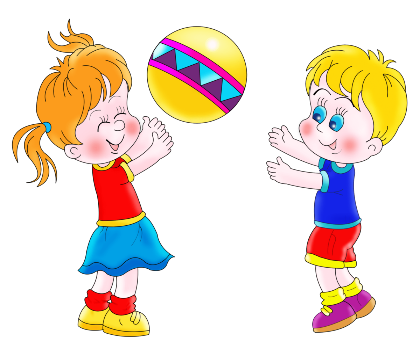 